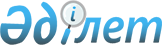 Об утверждении регламента государственной услуги "Предоставление мер социальной поддержки специалистам здравоохранения, образования, социального обеспечения, культуры, спорта и ветеринарии прибывшим для работы и проживания в сельские населенные пункты"
					
			Утративший силу
			
			
		
					Постановление акимата Баянаульского района Павлодарской области от 22 января 2013 года N 39/01. Зарегистрировано Департаментом юстиции Павлодарской области 26 февраля 2013 года N 3449. Утратило силу постановлением акимата Баянаульского района Павлодарской области от 18 июня 2013 года N 202/06      Сноска. Утратило силу постановлением акимата Баянаульского района Павлодарской области от 18.06.2013 N 202/06.      Примечание РЦПИ.

      В тексте документа сохранена пунктуация и орфография оригинала.

      В соответствии с пунктом 4 статьи 9-1 Закона Республики "Об административных процедурах", постановлением Правительства Республики Казахстан от 20 июля 2010 года N 745 "Об утверждении реестра государственных услуг, оказываемых физическим и юридическим лицам", акимат Баянаульского района ПОСТАНОВЛЯЕТ:



      1. Утвердить прилагаемый регламент государственной услуги "Предоставление мер социальной поддержки специалистам здравоохранения, образования, социального обеспечения, культуры, спорта и ветеринарии прибывшим для работы и проживания в сельские населенные пункты".



      3. Контроль за исполнением настоящего постановления возложить на руководителя аппарата акима района (Абылгазин К.К.).



      4. Настоящее постановление вводится в действие по истечении десяти календарных дней после дня его первого официального опубликования.      Аким района                                Е. Айткенов

Утвержден       

постановлением акимата

Баянаульского района 

Павлодарской области 

от 22 января 2013 г  

N 39/01         

Регламент государственной услуги

"Предоставление мер социальной поддержки специалистам

здравоохранения, образования, социального обеспечения,

культуры, спорта и ветеринарии, прибывшим для работы и

проживания в сельские населенные пункты" 

1. Общие положения

      1. Государственная услуга "Предоставление мер социальной поддержки специалистам здравоохранения, образования, социального обеспечения, культуры, спорта и ветеринарии, прибывшим для работы и проживания в сельские населенные пункты" (далее – государственная услуга) предоставляется государственным учреждением "Отдел экономики и бюджетного планирования Баянаульского района" (далее – уполномоченный орган) по адресу село Баянаул улица Сатпаева, 34.



      2. Форма оказываемой государственной услуги: не автоматизированная.



      3. Государственная услуга предоставляется бесплатно.



      4. Государственная услуга предоставляется специалистам здравоохранения, образования, социального обеспечения, культуры, спорта и ветеринарии, прибывшим для работы и проживания в сельские населенные пункты: выпускникам организаций высшего и послевузовского, технического и профессионального, после среднего образования по специальностям здравоохранения, образования, социального обеспечения, культуры, спорта и ветеринарии, а также специалистам, имеющим указанное образование, проживающим в городах и иных населенных пунктах и изъявившим желание работать и проживать в сельских населенных пунктах (далее – потребители).



      5. Государственная услуга оказывается на основании стандарта государственной услуги "Предоставление мер социальной поддержки специалистам здравоохранения, образования, социального обеспечения, культуры, спорта и ветеринарии, прибывшим для работы и проживания в сельские населенные пункты", утвержденного постановлением Правительства Республики Казахстан от 31 января 2011 года N 51 (далее – Стандарт).



      6. Государственная услуга оказывается в рабочие дни, кроме выходных и праздничных дней, в порядке очереди, без предварительной записи и ускоренного обслуживания, с 9-00 до 18-30 часов, с перерывом на обед с 13-00 до 14-30 часов.



      7. Результатом оказываемой государственной услуги являются меры социальной поддержки в виде подъемного пособия и бюджетного кредита, либо мотивированный ответ об отказе в предоставлении услуги. 

2. Требования к порядку оказания государственной услуги

      8. Государственная услуга предоставляется в следующие сроки:

      1) с момента сдачи потребителем необходимых документов: в течение тридцати девяти календарных дней выплачивается подъемное пособие;

      в течение тридцати двух календарных дней осуществляется процедура заключения Соглашения, и в течение тридцати рабочих дней после заключения Соглашения предоставляется бюджетный кредит на приобретение или строительство жилья;

      в случае отказа в предоставлении мер социальной поддержки, уполномоченный орган в течение трех рабочих дней направляет потребителю мотивированный ответ;

      2) максимально допустимое время ожидания до получения государственной услуги, оказываемой на месте в день обращения потребителя - не более десяти минут;

      3) максимальное время обслуживания получателя государственной услуги, оказываемой на месте в день обращения потребителя - не более тридцати минут.



      9. Основанием для отказа в предоставлении государственной услуги является факт предоставления недостоверных документов, указанных в пункте 11 Стандарта.



      10. Прием документов для оказания государственной услуги осуществляется одним специалистом уполномоченного органа. 

3. Описание порядка действий (взаимодействия)

в процессе оказания государственной услуги

      11. Для получения государственной услуги потребитель предоставляет документы, указанные в пункте 11 Стандарта.



      12. Потребителю выдается расписка, подтверждающая, что потребитель сдал все необходимые документы для получения государственной услуги и указывается дата получения им мер социальной поддержки.



      13. В процессе оказания государственной услуги задействованы следующие структурно-функциональные единицы (далее – единицы):

      специалист уполномоченного органа;

      комиссия о предоставлении мер социальной поддержки;

      акимат района;

      начальник уполномоченного органа.



      14. Текстовое табличное описание последовательности и взаимодействия административных действий (процедур) каждой единицы с указанием срока выполнения каждого административного действия (процедуры) приведено в приложении 1 к настоящему регламенту.



      15. Схема, отражающая взаимосвязь между логической последовательностью административных действий в процессе оказания государственной услуги, приведена в приложении 2 к настоящему регламенту. 

4. Ответственность должностных лиц,

оказывающих государственную услугу

      16. Должностные лица уполномоченного органа несут ответственность за принимаемые ими решения и действия (бездействия) в ходе оказания государственной услуги в порядке, предусмотренном законами Республики Казахстан.

Приложение 1               

к регламенту государственной услуги   

"Предоставление мер социальной поддержки 

специалистам здравоохранения, образования,

социального обеспечения, культуры, спорта 

и ветеринарии, прибывшим для работы и   

проживания в сельские населенные пункты" 

Описание действий структурно-функциональных единиц

(далее - единиц) при предоставлении подъемного пособия 

Описание действий структурно-функциональных единиц

(далее - единиц) при предоставлении бюджетного кредита на

приобретение или строительство жилья

Приложение 2               

к регламенту государственной услуги   

"Предоставление мер социальной поддержки 

специалистам здравоохранения, образования,

социального обеспечения, культуры, спорта 

и ветеринарии, прибывшим для работы и   

проживания в сельские населенные пункты" 

Схема процесса предоставления государственной услуги

для предоставления подъемного пособия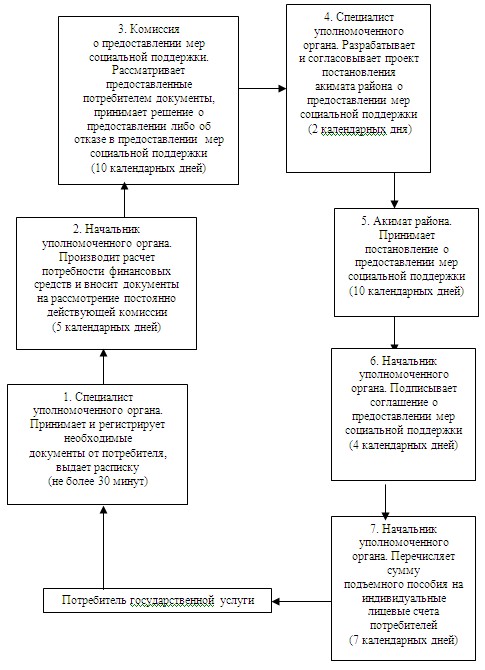  

Схема процесса предоставления государственной услуги при

предоставлении бюджетного кредита на приобретение или

строительство жилья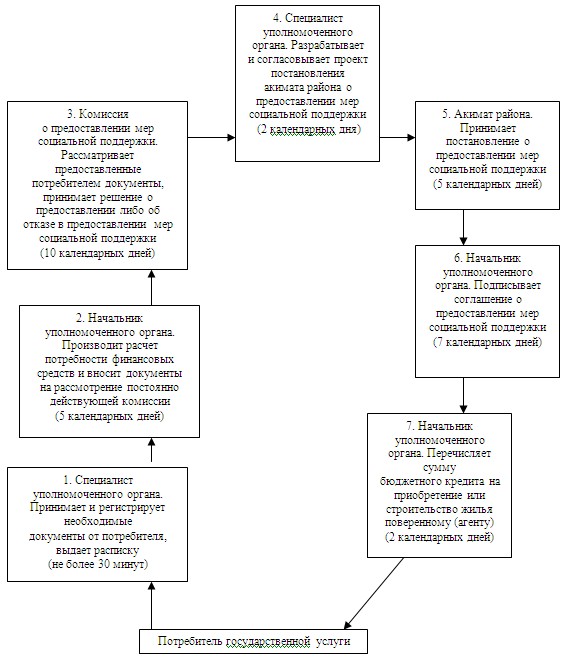 
					© 2012. РГП на ПХВ «Институт законодательства и правовой информации Республики Казахстан» Министерства юстиции Республики Казахстан
				Действия основного процесса (хода, потока работ
N действия (хода, потока работ)1234567Наименование единицСпециалист уполномоченного органаНачальник уполномоченного органаКомиссия о предоставлении мер социальной поддержкиСпециалист уполномоченного органаАкимат районаНачальник уполномоченного органаНачальник уполномоченного органаНаименование  действия (процесса, процедуры, операции) и их описаниеПринимает и регистрирует необходимые документы от потребителя, выдает распискуПроизводит расчеты потребности финансовых средств, направляет пакет документов, предоставленных потребителем в комиссиюРассматривает предоставленные потребителем документы, принимает решение о предоставлении либо об отказе в предоставлении мер социальной поддержкиРазрабатывает и согласовывает проект постановления акимата района о предоставлении мер социальной поддержкиПринимает постановление о предоставлении мер социальной поддержкиПодписывает соглашение о предоставлении мер социальной поддержкиПеречисляет сумму подъемного пособия на индивидуальные лицевые счета потребителейФорма завершения (данные, документ, организационно-распорядительное решение)РаспискаПакет документовРешение о предоставлении либо об отказе в предоставлении мер социальной поддержкиПроект постановления акимата района о предоставлении мер социальной поддержкиПостановление акимата района о предоставлении мер социальной поддержкиСоглашение о предоставлении мер социальной поддержкиПлатежное поручениеСроки исполненияНе более 30 минут5 календарных дней10 календарных дней2 календарных дня10 календарных дней4 календарных дней7 календарных днейНомер следующего действия234567Действия основного процесса (хода, потока работ)
N действия (хода, потока работ)1234567Наименование единицСпециалист уполномоченного органаНачальник уполномоченного органаКомиссия о предоставлении мер социальной поддержкиСпециалист уполномоченного органаАкимат районаНачальник уполномоченного органаНачальник уполномоченного органаНаименование действия (процесса, процедуры, операции) и их описаниеПринимает и регистрирует необходимые документы от потребителя, выдает распискуПроизводит расчеты потребности финансовых средств, направляет пакет документов, предоставленных потребителем в комиссиюРассматривает предоставленные потребителем документы, принимает решение о предоставлении либо об отказе в предоставлении мер социальной поддержкиРазрабатывает и согласовывает проект постановления акимата района о предоставлении мер социальной поддержкиПринимает постановление о предоставлении мер социальной поддержкиПодписывает соглашение о предоставлении мер социальной поддержкиПеречисляет сумму бюджетного кредита на приобретение или строительство жилья поверенному (агенту)Форма завершения (данные, документ, организационно- распорядительное решение)РаспискаПакет документовРешение о предоставлении либо об отказе в предоставлении мер социальной поддержкиПроект постановления акимата района о предоставлении мер социальной поддержкиПостановление акимата района о предоставлении мер социальной поддержкиСоглашение о предоставлении мер социальной поддержкиПлатежное поручениеСроки исполненияНе более 30 минут5 календарных дней10 календарных дней2 календарных дня5 календарных дней7 календарных дней2 календарных дняНомер следующего действия234567